31 марта 2023 года Богучарская центральная районная библиотека провела акцию по распространению информационных закладок «Осторожно! Вредные привычки» в рамках областного проекта «Живи долго». В течение дня в городском парке для жителей и гостей нашего города, а также в самой библиотеке раздавали буклеты с призывами вести здоровый образ жизни. Также библиотекари напомнили жителям города и района о том, какое влияние оказывают алкоголь, никотин и наркотики на организм человека.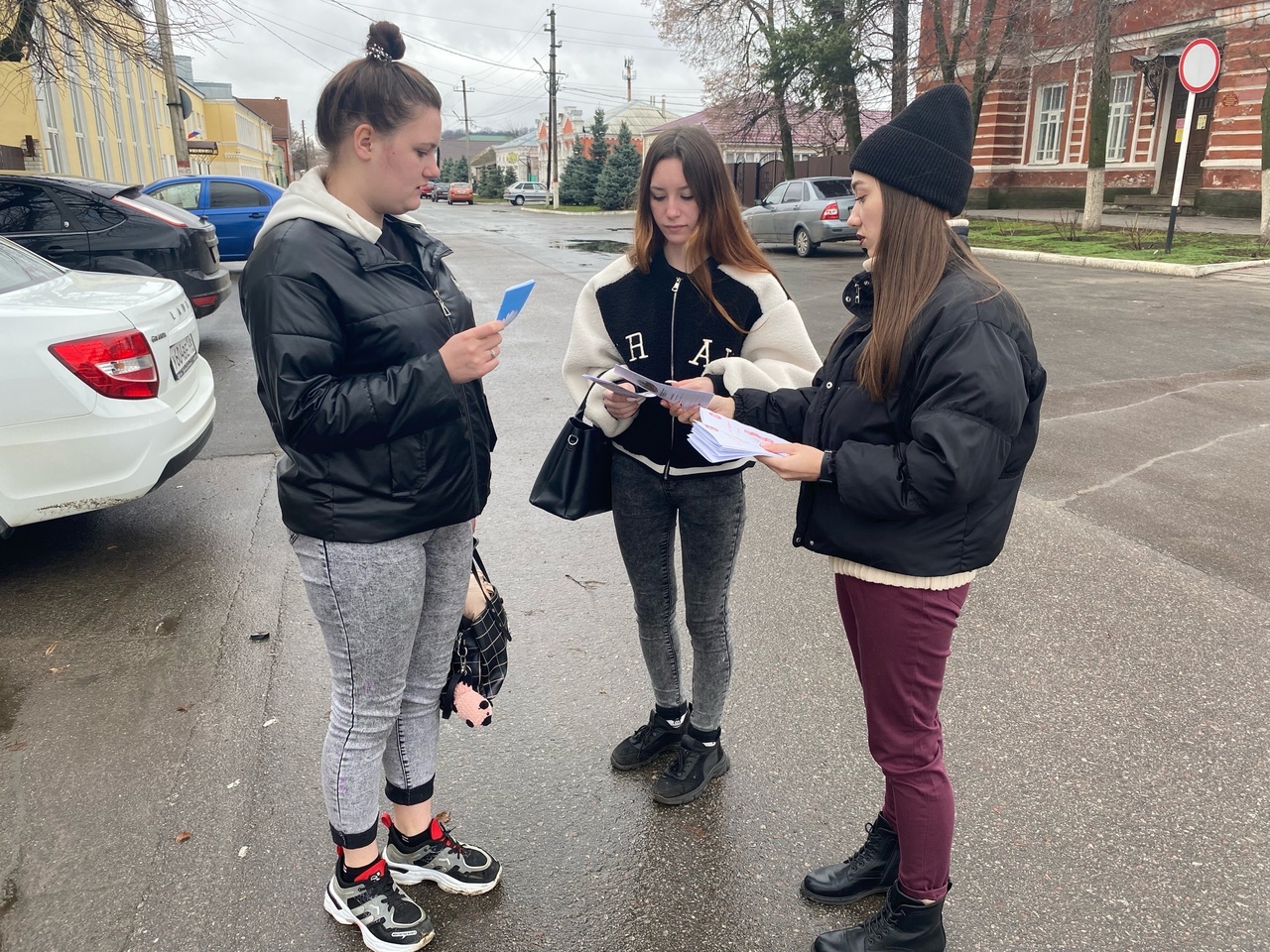 